Тема " Микробиологическая диагностика менинго- и гонококковых инфекций"Уважаемые студенты. Ответы на задания пишите в этом файле, пересохраните и отправите. Файл назвать: Фамилия. Тема.  Для подготовки к занятию пользуйтесь учебниками, практикумами, лекциями, методическими указаниями, электронными ресурсами. Ответ отправлять одним файлом. 				ТЕСТЫРЕТРОСПЕКТИВНЫЙ МЕТОД МИКРОБИОЛОГИЧЕСКОЙ ДИАГНОСТИКИ ХРОНИЧЕСКОЙ ГОНОРЕИ микроскопический после провокациибактериологическийбиологический                              серологическиймолекулярно-генетический (ПЦР)ГОНОВАКЦИНА ИСПОЛЬЗУЕТСЯ ДЛЯвакцинации по эпидпоказаниямпровокации при диагностике и лечении хронических форм гонореивакцинации, согласно календаря прививок вакцинации групп рискадля лечения острых форм гонореиФАКТОром патогенности  МЕНИНГОКОККОВ не являетсяпили IV типа, белки наружной мембраны гиалуронидаза, нейраминидазаIgА-протеазаэритрогенинэндотоксинВХОДНЫЕ ВОРОТА ПРИ МЕНИНГОКОККОВОЙ ИНФЕКЦИИслизистая носоглоткиконъюнктива глазповрежденная кожанеповрежденная кожаслизистая уретрыОСНОВНОЙ ФАКТОР ВИРУЛЕНТНОСТИ МЕНИНГОКОККОВ НА ЭТАПЕ МЕНИНГОКОКЦЕМИИбелки наружной мембраны (Opa, Opc)  фибринолизин             аутолизнарушение микроциркуляции крови липоолигосахаридный эндотоксинНАИБОЛЕЕ РАСПРОСТРАНЕННАЯ ФОРМА МЕНИНГОКОККОВОЙ ИНФЕКЦИИбактерионосительство цереброспинальный гнойный менингитменингококкемияназофарингитменингоэнцефалитМАРКЕРЫ МЕНИНГОКОККОВ ПРИ ЭКСПРЕСС-ДИАГНОСТИКЕ авидность антителклассы Igсуммарные антителаспецифический антиген и/или ДНКпили IV типа, белки наружной мембраныОСНОВНОЙ МЕТОД МИКРОБИОЛОГИЧЕСКОЙ ДИАГНОСТИКИ МЕНИНГОКОККОВОГО НАЗОФАРИНГИТАмикроскопический серологический бактериологическийаллергологическийбиологическийСПЕЦИФИЧЕСКАЯ ПРОФИЛАКТИКА МЕНИНГОКОККОВОЙ ИНФЕКЦИИаутовакцинаанатоксинхимическая вакцина А+СантибиотикиглюкортикоидыСПЕЦИФИЧЕСКАЯ ТЕРАПИЯ МЕНИНГОКОККОВОЙ ИНФЕКЦИИантибиотикибактериофагаутовакцинаиммуноглобулинне разработанаПрактическое  и теоретическое  заданиеЗАДАЧА № 1. В кожно-венерологическом диспансере приготовили препарат из уретрального гноя обследуемого. В лаборатории его окрасили по Граму и обнаружили такую микроскопическую картину: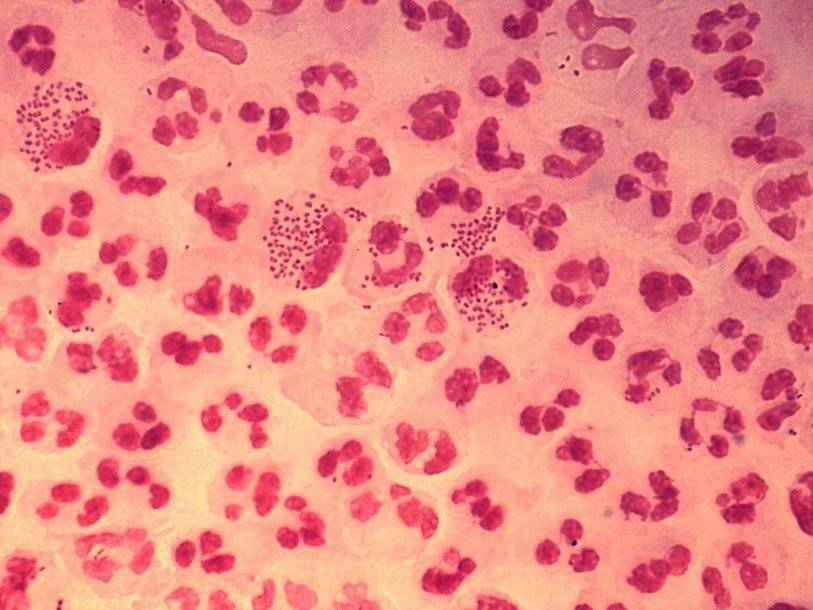 Укажите  цель исследования. Отметьте стрелочками  на препарате диагностически значимые объекты. Опишите микроскопическую картину. Назовите предполагаемого возбудителя и его таксономическое положение. Укажите основные факторы  патогенности данного  возбудителя  и укажите их роль в патогенезе заболевания.  Отвечать коротко, четко, своими словами, внимательно прочитав соответствующие главы в учебнике!!! Никаких копирований!Сможет ли врач, на основании полученного результата, поставить окончательный диагноз? Обосновать.Какие МИБП применяются для специфической профилактики инфекций, вызванных предполагаемым возбудителем?Задача В инфекционное отделение детской городской больницы  госпитализирован мальчик 5 лет. Осмотр больного показал: ребенок без сознания, температура 39˚С, наблюдается ригидность мышц шеи. Предварительный диагноз – менингит. При пункции ликвор вытекал под давлением, был мутным.  Проведены  исследования: микроскопия и латекс-агглютинаци с диагностическими сыворотками.   Какие методы микробиологической диагностики необходимо провести дополнительно для   повышения специфичности и информативности комплексного исследования СМЖ ?№2. При микроскопии СМЖ обнаружено большое количество нейтрофилов и грамотрицательные бобовидные диплококки в отдельных полях зрения. Оцените результаты микроскопии СМЖ (окраска по Граму). Обозначить стрелочками и подписать все диагностически значимые элементыОпишите морфо-тинкториальные свойства возбудителя. Сделайте вывод. 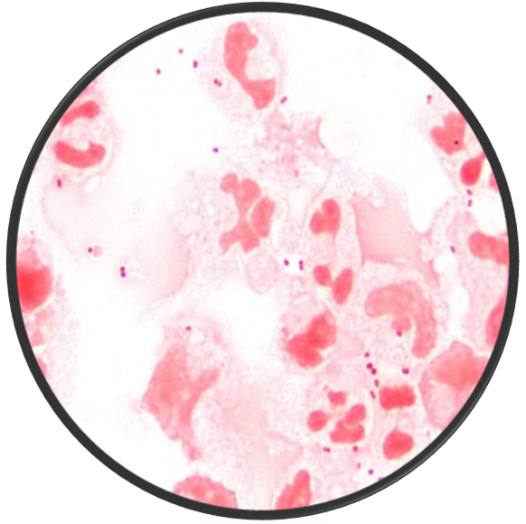 №3. Учтите и оцените результаты реакции латекс-агглютинации с  сыворотками:			1. «Streptococcus pneumoniae»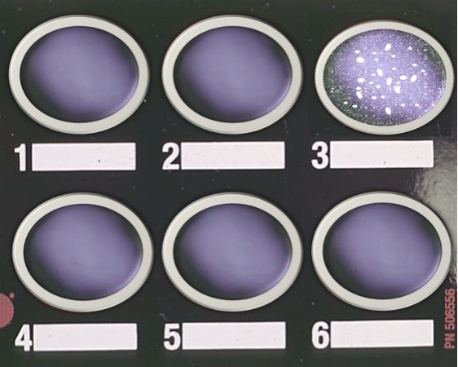 			2.  «Neisseria  meningitidis тип С»			3. «Neisseria meningitidis тип А»			4. Neisseria meningitidis тип В»						5. «Haemophilus influenzae»			6. Контроль а/генаРезультаты исследований оформите в форме протокола (цель, метод - в реакции указать ингредиенты, КУ,КД; результаты, выводы)Заполните бланк-направление и бланк-ответ: студенты, с фамилиями на И и К   заполняют бланк по результатам задания №3;  М,Н,О- №2; остальные- №1.Приложение №2Медицинская документацияФорма № 204/уУтв. МЗ СССР 04.10.80 № 1030НАПРАВЛЕНИЕ №_______на микробиологическое исследование«_____»____________________2014 г.			____________час.__________мин.	дата и время взятия материалаВ ______________________________________________________лабораториюВид исследования ___________________________________________________Ф. И. О. ____________________________________________________Возраст__________________Отделение ___________________________________________________________________________Диагноз, дата заболевания______________________________________________________________Показания к обследованию: больной, переболевший, реконвалесцент, бактерионоситель, контактный, профобследование (нужное подчеркнуть)Материал: кровь, мокрота, кал, дуоденальное содержимое, пунктат, спинномозговая жидкость, раневое отделяемое, гной, выпот, секционный материал, мазок (подчеркнуть, вписать) ____________Должность, фамилия, подпись лица, направляющего материал ___________________________________________________________________________________________________________________Медицинская документацияФорма № 239/уУтв. МЗ СССР 04.10.80 № 1030РЕЗУЛЬТАТ МИКРОБИОЛОГИЧЕСКОГО ИССЛЕДОВАНИЯ №______«_____»____________________2014 г.					 дата  взятия биоматериалаФ. И. О. ____________________________________________________Возраст__________________Отделение ___________________________________________________________________________При исследовании_____________________________________________________________________					указать материал и результатАНТИБИОГРАММАРистомицин			1  2  3			Канамицин			1  2  3Гентамицин  			1  2  3			Бензилпенициллин		1  2  3Доксициклин			1  2  3			Ампициллин 			1  2  3Эритромицин  			1  2  3			Карбенициллин		1  2  3Линкомицин			1  2  3			Ципрофлоксацин		1  2  3Левомицетин  			1  2  3			Оксациллин  			1  2  3Рифампицин			1  2  3			Цефалекцин			1  2  3Фузидин			1  2  3			Олеандомицин		1  2  3Условные обозначения: 1 - культура устойчива;  2 - умеренно устойчива;  3 – чувствительна«_____»____________________2014 г.			Подпись________________________	       дата выдачи результата